附件1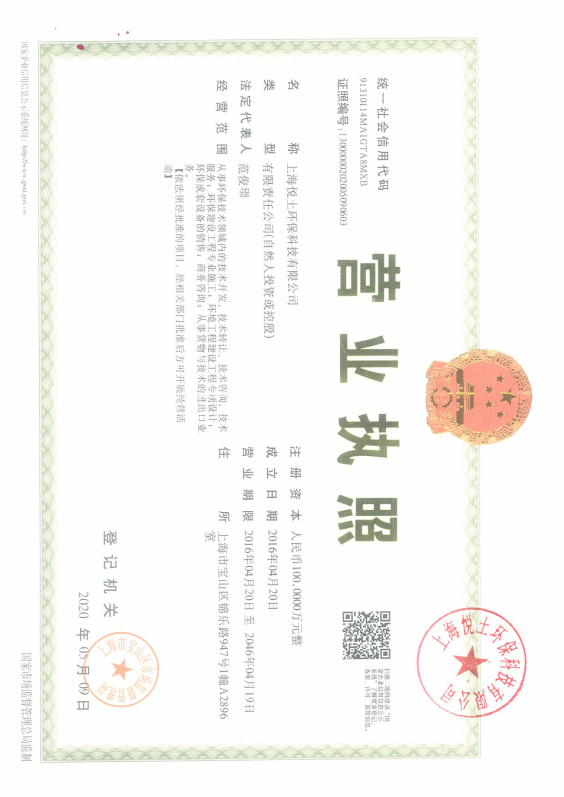 附件2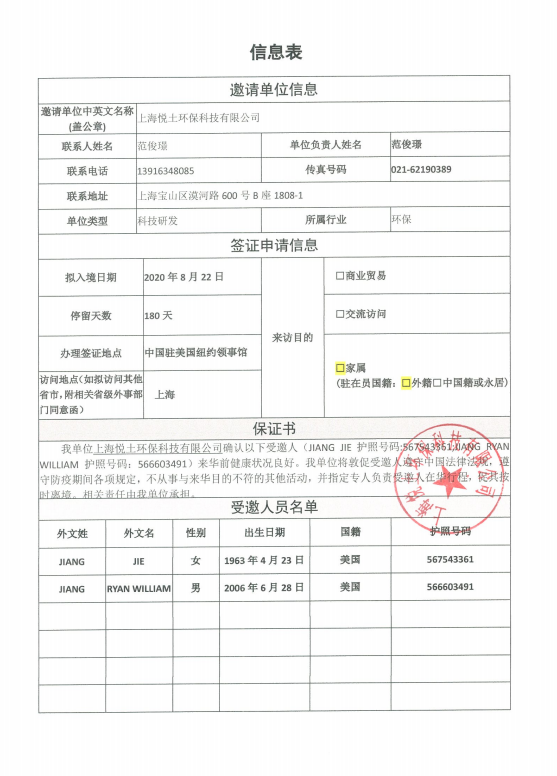 附件3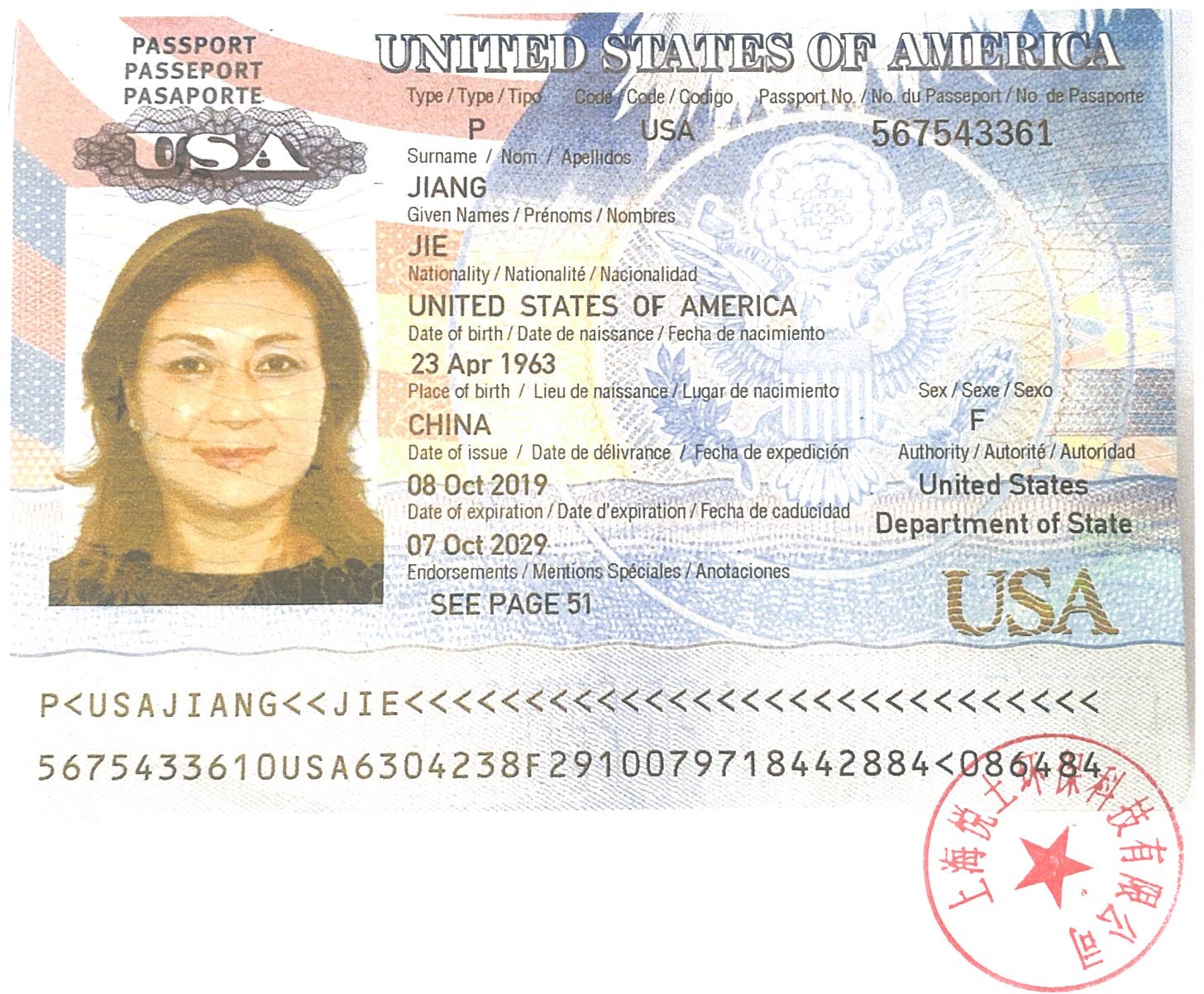 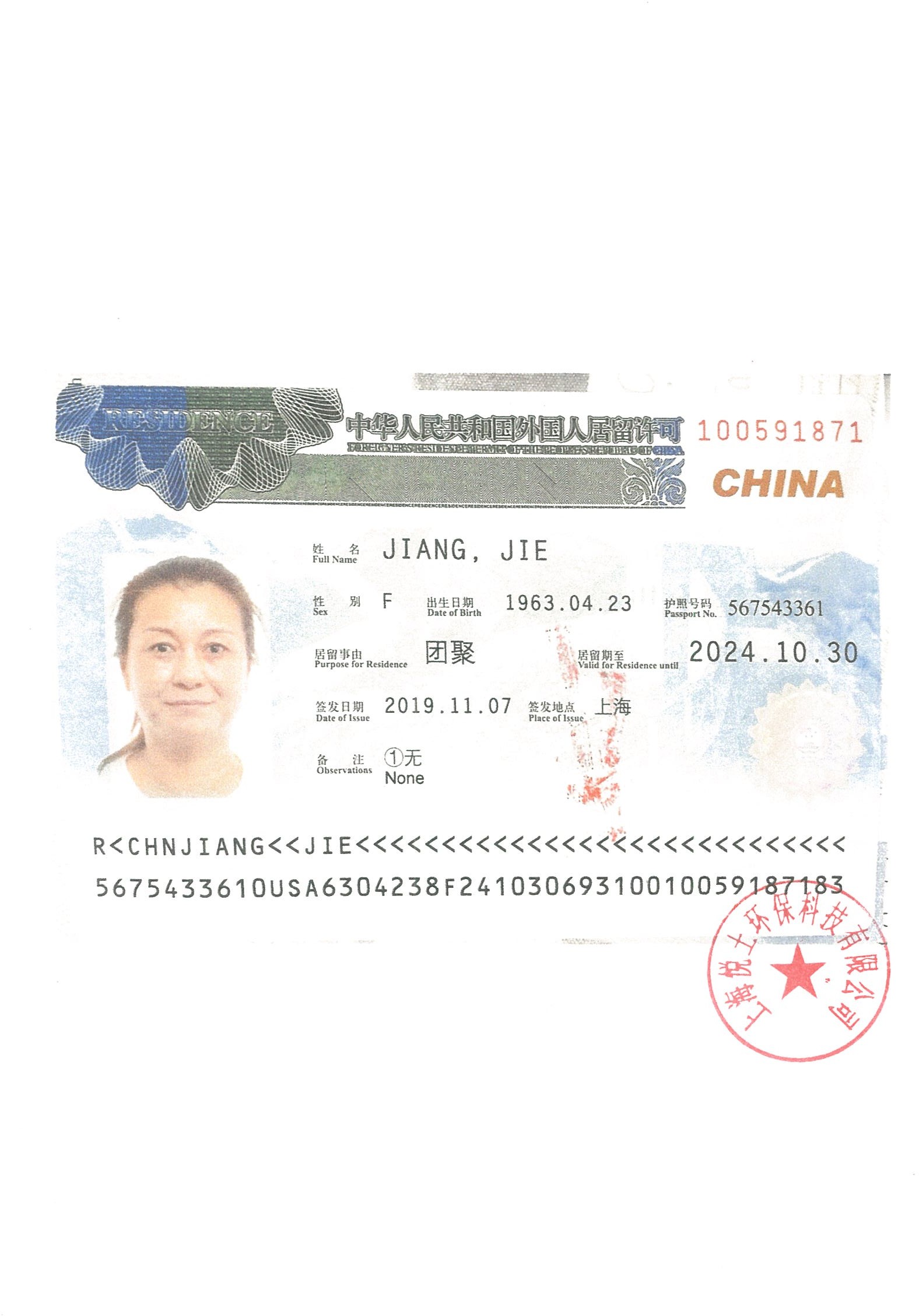 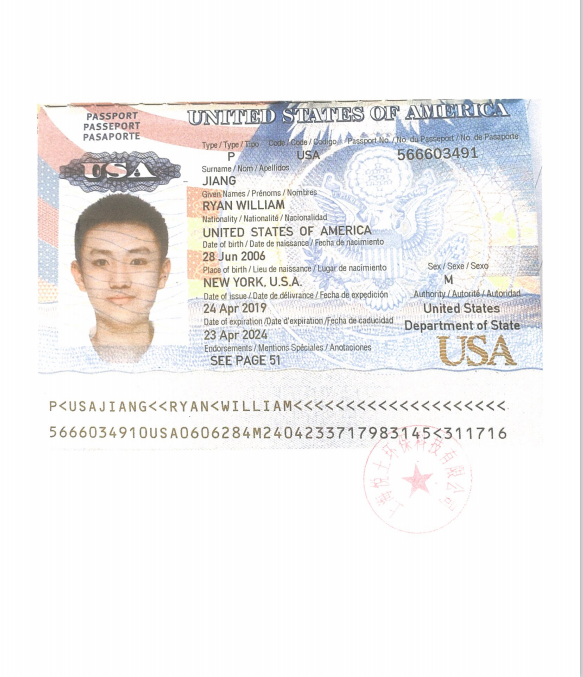 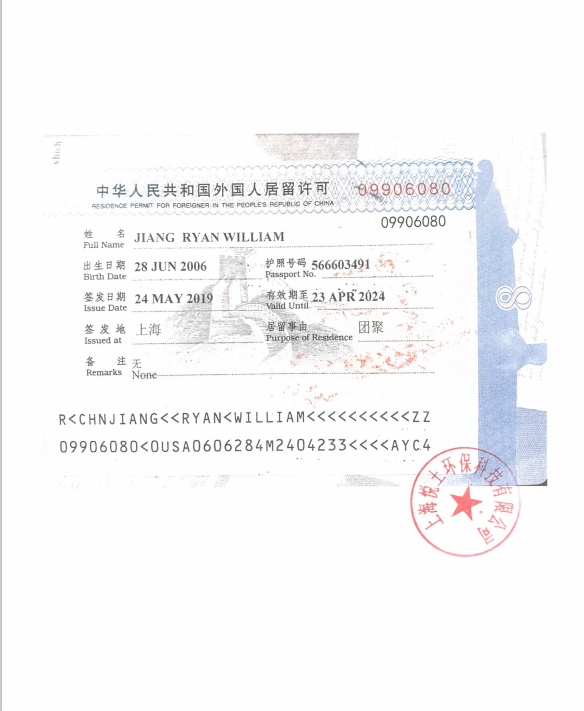 附件4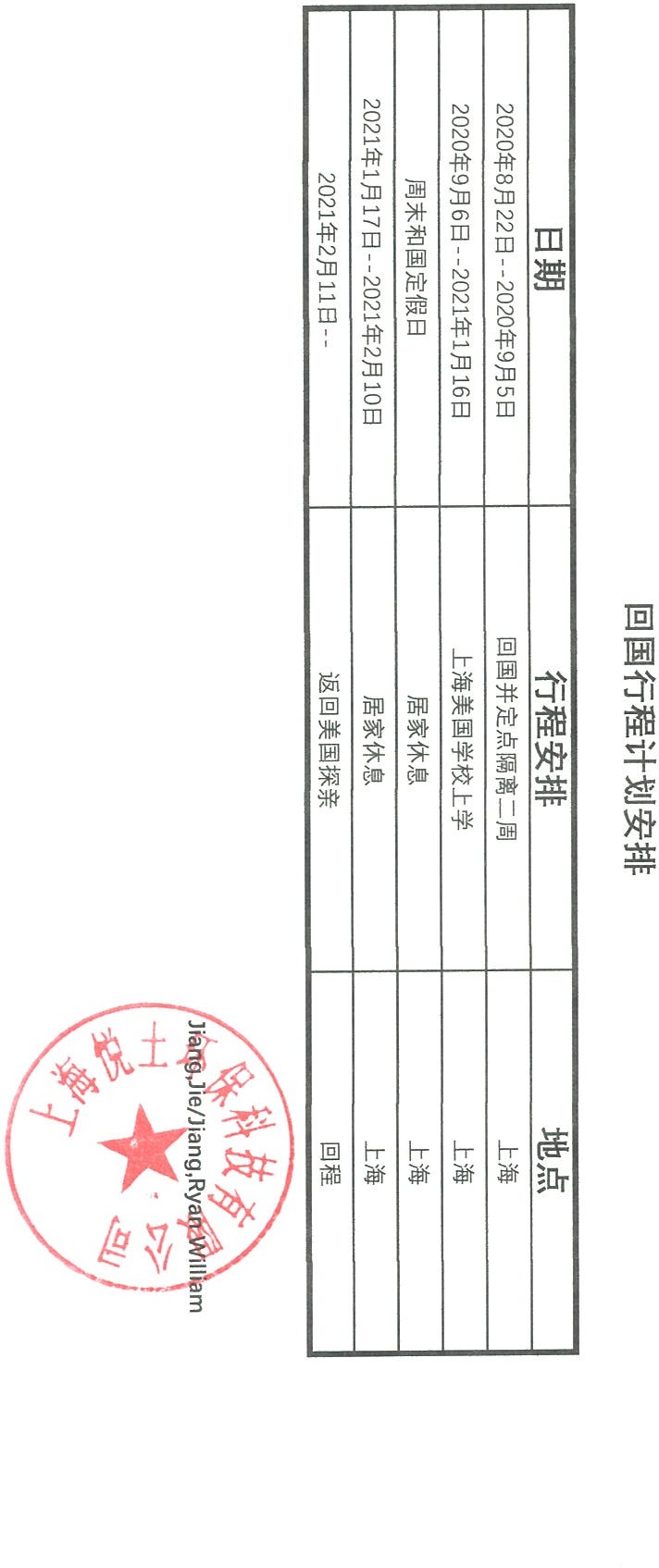 附件5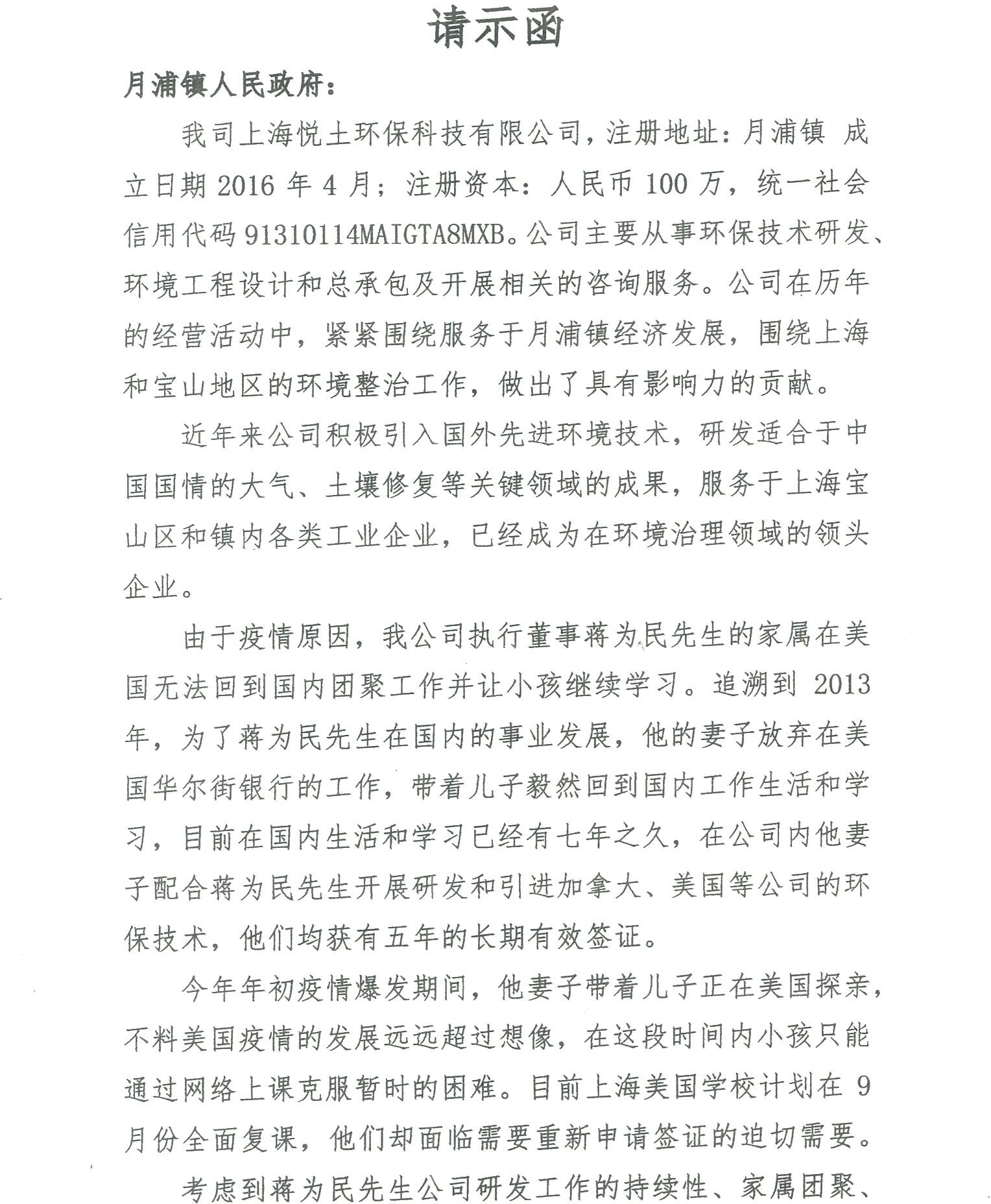 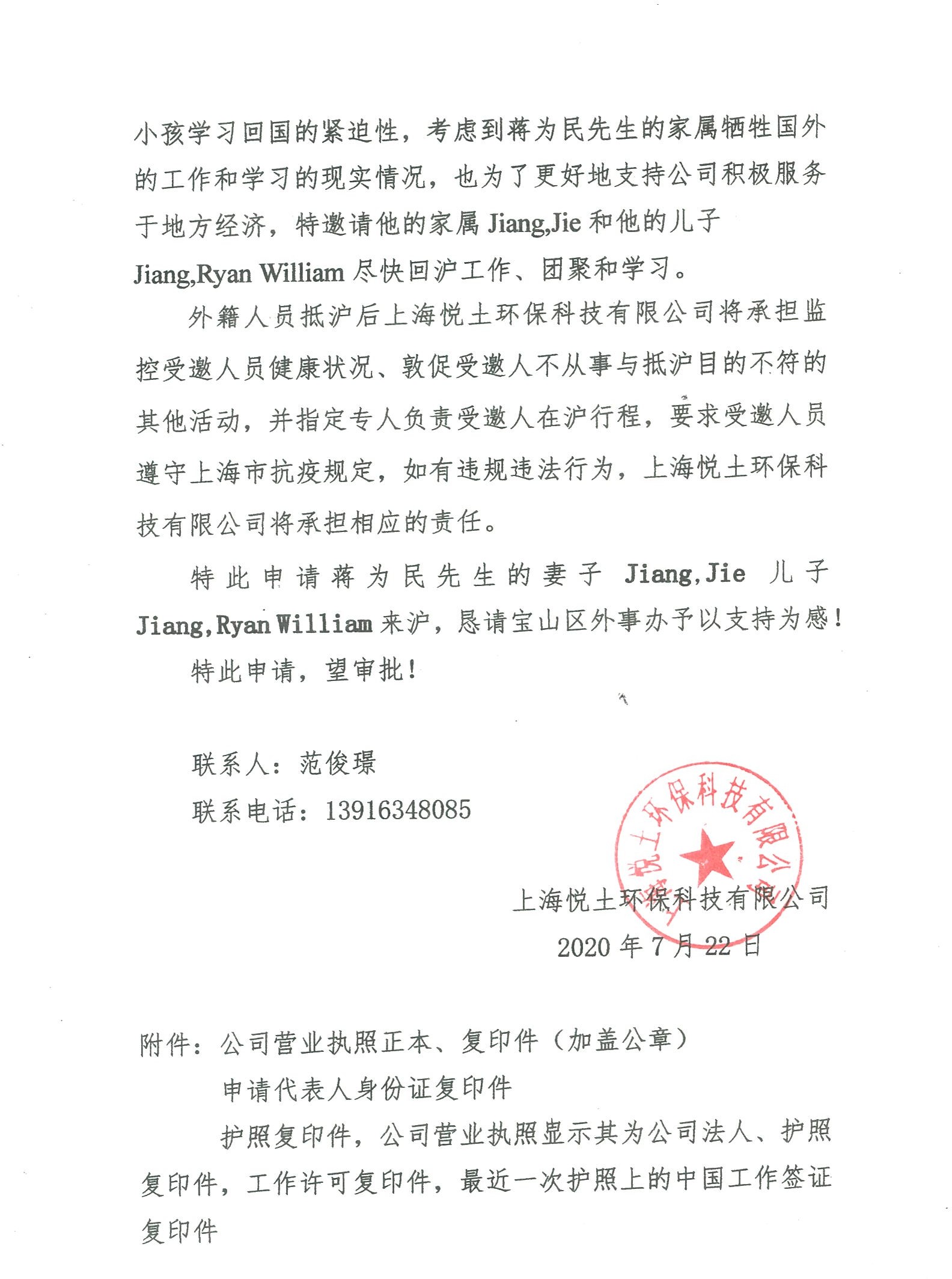 